       ҠАРАР		                          	                      ПОСТАНОВЛЕНИЕ         «12» ноябрь  2018 й                        №51                       «12» ноября  2018 г.Об утверждении долгосрочной муниципальной целевой программы «Развитие жилищно-коммунального хозяйства в сельском поселении Базгиевский сельсовет муниципального района Шаранский район Республики Башкортостан на 2019-2024 годы»» В  соответствии с Федеральным законом от 06.10.2003 № 131-ФЗ «Об общих принципах организации местного самоуправления в Российской Федерации», Бюджетным кодексом Российской Федерации, Уставом сельского поселения Базгиевский сельсовет муниципального района Шаранский район Республики Башкортостан ПОСТАНОВЛЯЮ:Утвердить прилагаемую муниципальную целевую программу «Развитие жилищно-коммунального хозяйства  в сельском поселении Базгиевский сельсовет муниципального района Шаранский район Республики Башкортостан на 2019-2024 годы».Обнародовать  настоящее постановление на доске информации сельского поселения Базгиевский сельсовет и разместить на официальном сайте сельского поселения http://www.bazgievo.ru/3. Контроль исполнения настоящего постановления оставляю за собой.Глава сельского  поселения                                                      Т.А.Закиров ПАСПОРТ ПРОГРАММЫ1.Проблема и обоснование необходимости принятия Программы         Администрация сельского поселения Базгиевский сельсовет муниципального района Шаранский район Республики Башкортостан включает в себя 6 населенных пункта, это : с.Базгиево, д. Новый Тамьян, д. Алмаш, д.Старые Тлявли, д.Старый Тамьян, с. Кир-Тлявли    Программа направлена на повышение эффективности функционирования жилищно - коммунального хозяйства, жизнеобеспечения поселения, создание условий, обеспечивающих  доступность коммунальных услуг, обеспечения доступного, надежного и устойчивого обслуживания потребителей коммунальных услуг.   В результате решения этих задач повысится качество коммунального обслуживания потребителей коммунальных услуг, стабилизируется их стоимость.2. Сведения о заказчике Программы, исполнителях и разработчике ПрограммыЗаказчик Программы – администрация сельского поселения Базгиевский сельсовет муниципального района Шаранский район Республики Башкортостан.Исполнители Программы – администрация сельского поселения Базгиевский сельсовет муниципального района Шаранский район Республики Башкортостан.    Разработчик        Программы – администрация сельского поселения Базгиевский сельсовет муниципального района Шаранский район Республики Башкортостан.3. Цели, задачи и сроки реализации Программы      Целью Программы является:- осуществление мероприятий по улучшению состояния объектов жилищно -  коммунального хозяйства, что приведет к повышению качества предоставления коммунальных услуг;- осуществление мероприятий по улучшению состояния объектов жилищного хозяйства;       Для достижения поставленных целей предполагается решить следующие задачи :- бюджетные средства, направляемые на реализацию программы, должны быть предназначены для выполнения проектов, связанным с капитальным и текущим ремонтами существующих объектов с высоким уровнем износа;       В рамках реализации Программы предполагается осуществить финансирование конкретных объектов за счет средств сельского поселения Базгиевский сельсовет муниципального района Шаранский район Республики Башкортостан.         Реализация Программы спланирована в течение 2019 – 2024  годов.4.Планируемые количественные и качественные показатели эффективности реализации Программы        Планируемые количественные и качественные показатели эффективности реализации Программы представлены в приложении № 3.5.Методика расчета значений показателей эффективности реализации ПрограммыЭффективность реализации Программы определяется степенью достижения показателей Программы: - процент соответствия объектов инженерной инфраструктуры ГОСТу;- процент отремонтированного многоквартирного жилого фонда и инженерных коммуникаций.6.Сведения о ресурсном обеспечении Программы с указанием объемов, источников и способов финансирования Общий объем финансирования за счет средств местного бюджета составляет: 240 000 рублей, в том числе по годам:2019 год – 40 000 рублей2020 год – 40 000 рублей2021 год  - 40 000 рублей2022 год – 40 000 рублей 2023 год – 40 000 рублей2024 год – 40 000 рублейБюджетные ассигнования в плановом периоде 2019-2024 г.г. могут быть уточненыПеречень программных мероприятий представлен в приложении № 1.Программы будет осуществляться на основе:-  выполнения работ по текущему ремонту объектов водоснабжения и водоотведения, теплоснабжения, газификации, электроснабжения;7. Состав и сроки представления отчетности о ходе реализации мероприятий Программы исполнителями    Контроль за реализацией Программы осуществляет администрация сельского поселения Базгиевский сельсовет муниципального района Шаранский район Республики Башкортостан.    Ответственность за реализацию Программы и обеспечение достижения значений количественных и качественных показателей эффективности реализации Программы несет заказчик Программы.    Заказчик Программы ежегодно до 1 марта года, следующего за отчетным, готовит годовой отчет о реализации Программы и представляет его на рассмотрение депутатов сельского поселения Базгиевский сельсовет муниципального района Шаранский район Республики Башкортостан.Переченьмероприятий муниципальной целевой программа «Развитие жилищно-коммунального хозяйства  в администрации сельского поселения Базгиевский сельсовет муниципального района Шаранский район Республики Башкортостан на 2019-2024 годы»БАШҠОРТОСТАН  РЕСПУБЛИКАҺЫШАРАН  РАЙОНЫ МУНИЦИПАЛЬ РАЙОНЫНЫҢБАЗГЫЯ АУЫЛ СОВЕТЫАУЫЛ БИЛӘМӘҺЕ ХӘКИМИӘТЕ452632,  Базгыя аулы, Үҙәк урам, 50                               тел.(34769) 2-42-35, e-mail:basgss@yandex.ru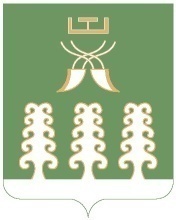 РЕСПУБЛИКА БАШКОРТОСТАНАДМИНИСТРАЦИЯ СЕЛЬСКОГО ПОСЕЛЕНИЯ БАЗГИЕВСКИЙ СЕЛЬСОВЕТ МУНИЦИПАЛЬНОГО РАЙОНА ШАРАНСКИЙ РАЙОН452632, c. Базгиево, ул.Центральная, 50         тел.(34769) 2-42-35, e-mail:basgss@yandex.ruПриложение к постановлению администрации сельского поселения Базгиевский сельсовет муниципального района Шаранский район Республики Башкортостан № 51 от «12» ноября 2018 годаНаименование программыПрограмма «Развитие жилищно-коммунального хозяйства  в сельском поселении Базгиевский сельсовет муниципального района Шаранский район Республики Башкортостан на 2019-2024 годы» (далее – «Программа»)Основание для разработки Программы- Федеральный закон от 06.10.2003 г. № 131-ФЗ « Об общих принципах организации местного самоуправления в Российской Федерации»Заказчик ПрограммыАдминистрация сельского поселения Базгиевский сельсовет муниципального района Шаранский район Республики БашкортостанРазработчик программыАдминистрация сельского поселения Базгиевский сельсовет муниципального района Шаранский район Республики Башкортостан Цели  Программы-комплексное решение проблем развития мероприятий в области жилищно-коммунального хозяйства на территории поселения, повышение уровня благоустройства и санитарного состояния населенных пунктов, улучшения внешнего вида территории поселения;- улучшение технического состояния объектов коммунальной инфраструктуры населенных пунктов;Основное мероприятие-текущий ремонт объектов коммунальной инфраструктуры сельского поселенияЗадачи Программы- повышение качества предоставления коммунальных услуг по обслуживанию потребителей;- повышение надежности работы систем жизнеобеспечения (тепло -, водо-, газо-, электроснабжения и водоотведения)- обеспечение надежности функционирования объектов коммунального хозяйства;- улучшение экологической ситуации в поселении;- организация взаимодействия между предприятиями, организациями и учреждениями при решении вопросов развития жилищно-коммунального хозяйстваСроки реализации Программы2019-2024 г.г.Перечень программ- Программа по улучшению состояния объектов  коммунального хозяйства в сельском поселении Базгиевский сельсовет муниципального района Шаранский район Республики Башкортостан в 2019-2024 годахИсполнители Администрация сельского поселения Базгиевский сельсовет муниципального района Шаранский район Республики Башкортостан Источник финансирования ПрограммыСредства бюджета сельского поселения Базгиевский сельсовет муниципального района Объем финансирования Объем финансирования за счет средств местного бюджета составляет:  40 000 рублейБюджетные ассигнования в плановом периоде 2019-2024 г.г. могут быть уточненыПланируемые результаты Программы- улучшение условий проживания граждан;- обеспечение сохранности жилищного фонда и коммунальной инфраструктуры;- увеличение доли отремонтированного жилья и инженерных коммуникаций.Приложение № 1 к муниципальной целевой программе «Развитие жилищно-коммунального хозяйства  в сельском поселении Базгиевский сельсовет муниципального района Шаранский район Республики Башкортостан на 2019-2024 годы»№ п/пМероприятия по реализации ПрограммыМероприятия по реализации ПрограммыИсточники финансированияСрок исполненияВсего (руб.)Объем финансирования по годам, (руб.)Объем финансирования по годам, (руб.)Объем финансирования по годам, (руб.)Объем финансирования по годам, (руб.)Объем финансирования по годам, (руб.)Объем финансирования по годам, (руб.)Ответственный за выполнение мероприятия Программы№ п/пМероприятия по реализации ПрограммыМероприятия по реализации ПрограммыИсточники финансированияСрок исполненияВсего (руб.)20192020202120212022итд2022итдОтветственный за выполнение мероприятия Программы12234567888910Основное мероприятие:  текущий  ремонт водопровода Основное мероприятие:  текущий  ремонт водопровода Основное мероприятие:  текущий  ремонт водопровода Основное мероприятие:  текущий  ремонт водопровода Основное мероприятие:  текущий  ремонт водопровода Основное мероприятие:  текущий  ремонт водопровода Основное мероприятие:  текущий  ремонт водопровода Основное мероприятие:  текущий  ремонт водопровода Основное мероприятие:  текущий  ремонт водопровода Основное мероприятие:  текущий  ремонт водопровода Основное мероприятие:  текущий  ремонт водопровода Основное мероприятие:  текущий  ремонт водопровода Основное мероприятие:  текущий  ремонт водопровода 1.1.Замена уличных колонок и благоустройство территории с. Базгиево,д.Новый Тамьян, д.Старые Тлявли  Средства бюджетапоселения Базгиевский сельсоветСредства бюджетапоселения Базгиевский сельсовет2019-2024240 00040 00040 00040 00040 00040 00040 000Итого по разделу:Итого по разделу: